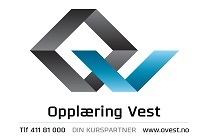 AVSLUTTENDE OPPGAVE HMS – VERNEOMBUDSkriv navnet tydelig med BLOKK bokstaverDato	:___________________________________________________________Navn	:___________________________________________________________F.dato:___________________________________________________________Adresse:__________________________________________________________Telefon:__________________________________________________________Bestått: _____  Ikke bestått _______________________________________InstruktørAvsluttende oppgaver HMS-kurs for VerneombudHva skal, ifølge «Forskrift om systematisk helse-, miljø- og sikkerhetsarbeid (Internkontroll)», dokumenteres i forbindelse med HMS-arbeidet? ____________________________________________________________________________________________________________________________________________________________________________________________________________________________________________________________________________________________________________________________________________________________________________________________På hvilken måte arbeides det med arbeidsmiljøet i din bedrift?  ________________________________________________________________________________________________________________________________________________________________________________________________________________________________________________________________________________________________________________________________________________________________________________________________________________________________________________________________________Hvordan håndteres konflikter og kritikk i din bedrift? Hva mener du er i viktig i konflikt håndtering? ________________________________________________________________________________________________________________________________________________________________________________________________________________________________________________________________________________________________________________________________________________________________________________________________________________________________________________________________________Hva er lederens, og hva er den enkeltes ansvar i konfliktsituasjoner i din bedrift?____________________________________________________________________________________________________________________________________________________________________________________________________________________________________________________________________________________________________________________________________________________________________________________________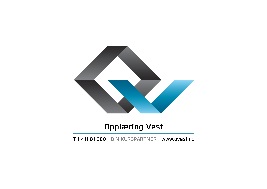 Hva vil det si å være en god leder? Hva vil det si å være en god kollega?________________________________________________________________________________________________________________________________________________________________________________________________________________________________________________________________________________________________________________Beskriv en risikofylt arbeidsoppgave i din bedrift og risikovurder denne.____________________________________________________________________________________________________________________________________________________________________________________________________________________________________________________________________________________________________________________________________________________________________________________________________________________________________________________________________________________________________________________________________________________ Hva gjøres for å forebygge sykefraværet i din bedrift?____________________________________________________________________________________________________________________________________________________________________________________________________________________________________________________________________________________________________________________________________________________________________________________________Hva gjøres for å øke arbeidsgleden og nærvær på arbeidsplassen din?____________________________________________________________________________________________________________________________________________________________________________________________________________________________________________________________________________________________________________________________________________________________________________________________Hvem bør være med i utarbeidelse av HMS-handlingsplan i bedriften?________________________________________________________________________________________________________________________________________________________________________________________________________________________________________________________________________________________________________________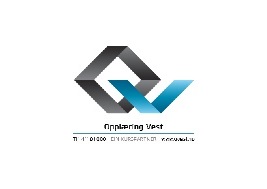 Hvilken paragraf i arbeidsmiljøloven skisserer verneombudets oppgaver? Beskriv rollene til verneombudet. ____________________________________________________________________________________________________________________________________________________________________________________________________________________________________________________________________________________________________________________________________________________________________________________________Det er utfordringer i arbeidsmiljøet hos «din bedrift». Utfordringene er belastningsskader i føtter (de ansatte står mye), psykisk belastning  og konflikt mellom 2 av de ansatte. Bruk «Handlingsspiralen» og utarbeid en handlingsplan for å løse disse utfordringene. ________________________________________________________________________________________________________________________________________________________________________________________________________________________________________________________________________________________________________________________________________________________________________________________________________________________________________________________________________________________________________________________________________________________________________________________________________________________________________________________________________________________________________________________________________________________________________________________________________________________________________________________________________________________________________________________________________________Det er en ansatt i deres bedrift som trolig har et «rusproblem», hvordan vil du som verneombud håndtere dette og hva er viktig å tenke på? ____________________________________________________________________________________________________________________________________________________________________________________________________________________________________________________________________________________________________________________________________________________________________________________________________________________________________________________________________________________________________________________________________________________________________________________________________________________________________________________________________________________________________________________________________________________________________________________________________________________________________________________________________Bruk ekstra ark om nødvending.____________________________________________________________________________________________________________________________________________________________________________________________________________________________________________________________________________________________________________________________________________________________________________________________________________________________________________________________________________________________________________________________________________________________________________________________________________________________________________________________________________________________________________________________________________________________________________________________________________________________________________________________________________________________________________________________________________________________________________________________________________________________________________________________________________________________________________________________________________________________________________________________________________________________________________________________________________________________________________________________________________________________________________________________________________________________________________________________________________________________________________________________________________________________________________________________________________________________________________________________________________________________________________________________________________________________________________________________________________________________________________________________________________________________________________________________________________________________________________________________________________________________________________________________________________________________________________________________________________________________________________________________________________________________________________________________________________________________________________________________________________________________________________________________________________________________________________________________________________________________________________________________________________________________________________________________________________